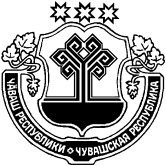 В соответствии со статьей 10 Федерального Закона от 12 июня 2002 года № 67-ФЗ «Об основных гарантиях избирательных прав и права на участие в референдуме граждан Российской Федерации», статьей 5 Закона Чувашской Республики от 25 ноября 2003 года № 41 «О выборах в органы местного самоуправления Чувашской Республики» и статьи 12 Устава Убеевского сельского поселения Красноармейского района Чувашской РеспубликиСобрание депутатов  Убеевского сельского поселения Красноармейского района   р е ш и л о:1. Назначить выборы депутатов Собрания депутатов Убеевского сельского поселения Красноармейского района Чувашской Республики четвертого  созыва на 13 сентября 2020 года. 2. Опубликовать настоящее решение не позднее 26 июня 2020 года в муниципальной газете  «Вестник Убеевского  сельского поселения». Глава Убеевского сельского поселения Красноармейского района 						                     Н.И.ДимитриеваЧĂВАШ  РЕСПУБЛИКИКРАСНОАРМЕЙСКИ РАЙОНẺЧУВАШСКАЯ РЕСПУБЛИКАКРАСНОАРМЕЙСКИЙ РАЙОНУПИ САЛИ ПОСЕЛЕНИЙĚНДЕПУТАТСЕН ПУХĂВĚЙЫШĂНУ2020.06. 23      С –54/2  №Упи салиСОБРАНИЕ ДЕПУТАТОВУБЕЕВСКОГОСЕЛЬСКОГО ПОСЕЛЕНИЯРЕШЕНИЕ23.06.2020    №  С – 54/2с. УбеевоО назначении выборов депутатов Собрания депутатов Убеевского сельского поселения Красноармейского района Чувашской Республики четвертого созыва